ČESKÉ VYSOKÉ UČENÍ TECHNICKÉ V PRAZE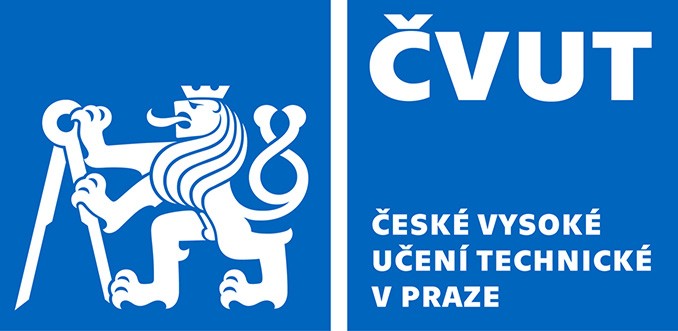 Fakulta stavebníOddělení pro vědu a výzkumThákurova 7, 166 29 Praha 6Požadavek o SVS v akademickém roce      POKRAČUJÍCÍ / ZAČÍNAJÍCÍ *)Výplatu za říjen a listopad obdrží SVS na bankovní účet ve druhé polovině listopadu*) nehodící se škrtněteKatedra:Katedra:1111Příjmení:Příjmení:Jméno:Jméno:Stud. program/obor:Stud. program/obor:Stud. program/obor:Stud. program/obor:Ročník:Ročník:Datum narození:Datum narození:Datum narození:Osobní číslo:Osobní číslo:Číslo účtu / peněžní ústav:Číslo účtu / peněžní ústav:Číslo účtu / peněžní ústav:Číslo účtu / peněžní ústav:Číslo účtu / peněžní ústav:E-mail:Navrhovaná činnost na katedře:    odNavrhovaná činnost na katedře:    odNavrhovaná činnost na katedře:    oddo(max. od 1.10. do 30.6.)(max. od 1.10. do 30.6.)(max. od 1.10. do 30.6.)(max. od 1.10. do 30.6.)(max. od 1.10. do 30.6.)(max. od 1.10. do 30.6.)Stipendium:1 000,- Kč měsíčně Kč měsíčně Kč měsíčně Kč měsíčněV Praze dnepodpis uchazečepodpis vedoucího katedry